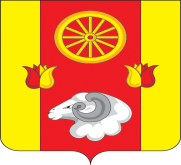 РОССИЙСКАЯ ФЕДЕРАЦИЯ              Администрация  Киевского сельского поселения                   В Администрацию Ремонтненского района       Ремонтненского района	          Ростовской области             346492, с. Киевка           ул. Ленинская №97               Тел. 33-1-66        № 93.24/68 от 05.02.2020 г.Отчет о проделанной работе Киевского сельского поселения по гармонизации межэтнических отношений за январь 2020 года.1. Проведение заседаний консультативных советов и малых советов 2. Информация о ходе выполнения муниципальных программ борьбы с   экстремизмом и планов по гармонизации межэтнических отношений3. Проведённые сходы граждан4. В случаях возникновения конфликтных ситуаций: (обобщенная информация.)5. Информация о деятельности добровольных народных дружин 6. Факты уничтожения посевов при несанкционированном выпасе скотаГлава АдминистрацииКиевского сельского поселения                                              Г.Г. ГоловченкоКонсультативные советыДатаКоличество участниковПовестка дняПринятые решенияПринятые решенияВнеплановое заседание  Малого совета  по межнациональным отношениям  при Администрации Киевского сельского поселения 13.01.20207Конфликт в х.Раздольном 01.01.2020г.1.Информацию  принять  к сведению.2. УУП Киевского сельского поселения Лобачеву А.С. совместно с членами ДНД, МКД усилить патрулирование в вечернее и ночное время на территории поселения. К нарушителям общественного порядка принимать меры административного воздействия согласно законодательства РФ и РО.3.Рекомендовать казачьему обществу, Киевской СОШ, Киевскому СДК, Киевской ПБ продолжать вести разъяснительную работу среди  детей и молодежи, направленную на  стабилизацию межнациональных отношений на территории поселения.4.Рамазанову М.Г. проводить профилактические беседы с жителями кавказской национальности, проживающих на территории поселения, а также гостей, приезжающих к ним, об уважении местных обычаев, особенно о недопущении действий, направленных на возникновение конфликтов.1.Информацию  принять  к сведению.2. УУП Киевского сельского поселения Лобачеву А.С. совместно с членами ДНД, МКД усилить патрулирование в вечернее и ночное время на территории поселения. К нарушителям общественного порядка принимать меры административного воздействия согласно законодательства РФ и РО.3.Рекомендовать казачьему обществу, Киевской СОШ, Киевскому СДК, Киевской ПБ продолжать вести разъяснительную работу среди  детей и молодежи, направленную на  стабилизацию межнациональных отношений на территории поселения.4.Рамазанову М.Г. проводить профилактические беседы с жителями кавказской национальности, проживающих на территории поселения, а также гостей, приезжающих к ним, об уважении местных обычаев, особенно о недопущении действий, направленных на возникновение конфликтов.Наименование мероприятияДата проведения№ пунктов программ (планов)Объём выполнения1.  Соревнования по волейболу среди мужских команд с. Киевка и Камышевского сельского поселения.2. Соревнования по мини-футболу среди мужских команд с. Киевка, с. Подгорное и х. Раздольный. 3. Новогодняя дискотека4.Рождественские колядки и Рождественское сияние5.Старо-новогодние щедровки «Не желает Старый год уходить за поворот»6.Девичьи гадания7.Детская развлекательная программа «Ноый год у печки»8.Вечер отдыха « Татьяна, милая Татьяна»9.Блокада Ленинграда «900 дней и ночей» Литературно-музыкальная композиция.04.01.2020 г.10:0008.01.2020 г.18:0001.01.2020-07.01.202006.01.202013.01.202018.01.202020.01-202025.01.202030.01.2020г.Дата и место проведенияКоличество участниковКто проводилПоднимаемые вопросыПринятые решенияДата и местоПричины конфликтаУстановочные данные участниковПринятые меры по локализации конфликтаПринятые процессуальные решенияНаименование мероприятияЧисленность дружинниковФИО руководителя дружиныЭтнический состав дружиныОхрана общественного порядка7 человекГоловченко Игорь ГеннадьевичРусские – 5 чел.,Аварцы – 1 чел.,Даргинцы – 1 чел.Дата и местоПричинитель вреда (ФИО, национальность)Пострадавший (ФИО, национальность)Меры, принятые органами власти0000